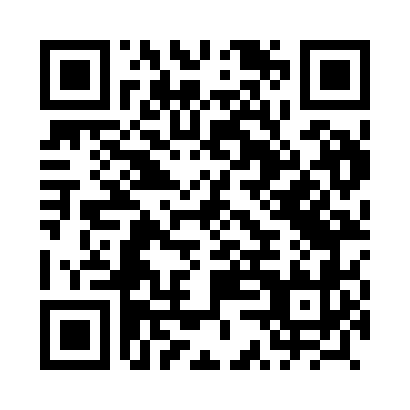 Prayer times for Siemysl, PolandMon 1 Apr 2024 - Tue 30 Apr 2024High Latitude Method: Angle Based RulePrayer Calculation Method: Muslim World LeagueAsar Calculation Method: HanafiPrayer times provided by https://www.salahtimes.comDateDayFajrSunriseDhuhrAsrMaghribIsha1Mon4:226:301:025:287:359:342Tue4:196:271:015:297:369:373Wed4:166:251:015:307:389:394Thu4:126:221:015:327:409:425Fri4:096:201:005:337:429:456Sat4:066:181:005:347:449:477Sun4:036:151:005:367:469:508Mon3:596:131:005:377:489:539Tue3:566:1012:595:387:499:5510Wed3:526:0812:595:407:519:5811Thu3:496:0512:595:417:5310:0112Fri3:456:0312:595:427:5510:0413Sat3:426:0112:585:437:5710:0714Sun3:385:5812:585:457:5910:1015Mon3:355:5612:585:468:0110:1316Tue3:315:5412:585:478:0310:1617Wed3:275:5112:575:488:0410:1918Thu3:235:4912:575:508:0610:2219Fri3:205:4712:575:518:0810:2520Sat3:165:4412:575:528:1010:2821Sun3:125:4212:565:538:1210:3222Mon3:085:4012:565:558:1410:3523Tue3:045:3812:565:568:1610:3824Wed2:595:3512:565:578:1710:4225Thu2:555:3312:565:588:1910:4626Fri2:515:3112:565:598:2110:4927Sat2:465:2912:556:008:2310:5328Sun2:445:2712:556:028:2510:5729Mon2:435:2512:556:038:2710:5930Tue2:425:2312:556:048:2811:00